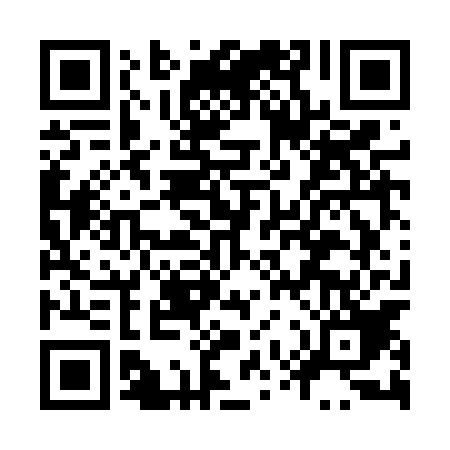 Ramadan times for Gaczyska, PolandMon 11 Mar 2024 - Wed 10 Apr 2024High Latitude Method: Angle Based RulePrayer Calculation Method: Muslim World LeagueAsar Calculation Method: HanafiPrayer times provided by https://www.salahtimes.comDateDayFajrSuhurSunriseDhuhrAsrIftarMaghribIsha11Mon4:024:025:5811:453:355:335:337:2212Tue4:004:005:5611:453:375:355:357:2413Wed3:573:575:5411:443:385:365:367:2614Thu3:553:555:5111:443:405:385:387:2815Fri3:523:525:4911:443:415:405:407:3016Sat3:493:495:4611:443:435:425:427:3217Sun3:473:475:4411:433:445:445:447:3418Mon3:443:445:4211:433:465:455:457:3619Tue3:413:415:3911:433:475:475:477:3820Wed3:383:385:3711:423:495:495:497:4021Thu3:363:365:3411:423:505:515:517:4322Fri3:333:335:3211:423:515:535:537:4523Sat3:303:305:3011:423:535:555:557:4724Sun3:273:275:2711:413:545:565:567:4925Mon3:243:245:2511:413:565:585:587:5126Tue3:213:215:2211:413:576:006:007:5427Wed3:193:195:2011:403:586:026:027:5628Thu3:163:165:1811:404:006:046:047:5829Fri3:133:135:1511:404:016:056:058:0030Sat3:103:105:1311:394:026:076:078:0331Sun4:074:076:1012:395:047:097:099:051Mon4:044:046:0812:395:057:117:119:072Tue4:014:016:0612:395:067:137:139:103Wed3:583:586:0312:385:087:147:149:124Thu3:543:546:0112:385:097:167:169:155Fri3:513:515:5812:385:107:187:189:176Sat3:483:485:5612:375:127:207:209:207Sun3:453:455:5412:375:137:217:219:228Mon3:423:425:5112:375:147:237:239:259Tue3:393:395:4912:375:157:257:259:2710Wed3:353:355:4712:365:177:277:279:30